Benutzeranmeldung / Einverständniserklärung zur Benutzungsordnung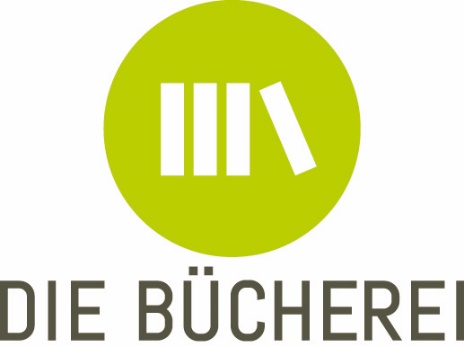 Name des Benutzers / der Benutzerin: Geburtsdatum:Bei Kindern unter 16 Jahren: Name des / der Erziehungsberechtigten: Anschrift:Telefon:E-Mail:Benutzernummer (trägt die Bücherei ein): Weitere DiensteIch möchte, dass meine Ausleihdaten (Historie) gespeichert werden, damit bei der Ausleihe erkennbar ist, ob ich ein Medium vorher bereits einmal entliehen hatte. In die dazu erforderliche Datenverarbeitung willige ich nach § 6 Abs. 1 b des Gesetzes über den kirchlichen Datenschutz (KDG) ein.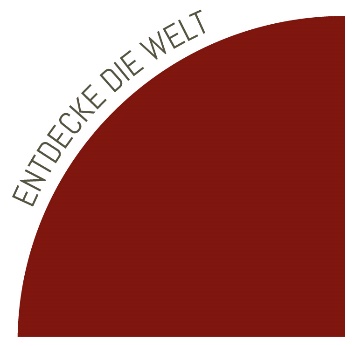  Ja				 Nein[Nur für Büchereien mit BVS eOPAC:]Ich möchte mein Leserkonto auch online einsehen und stimme zu diesem Zweck der Übertragung meiner Leserdaten in den eOPAC der Bücherei zu. In die dazu erforderliche Datenverarbeitung willige ich nach § 6 Abs. 1 b KDG ein. Ja				 Nein[Nur für Büchereien mit Newsletter-Service:]Ich möchte regelmäßig per E-Mail von der Katholischen Öffentlichen Bücherei [St. Nimmerlein] in [Büchereiort] Informationen erhalten (z. B. über neue Medien im Bestand, Veranstaltungen, geänderte Öffnungszeiten o. ä.). In die dazu erforderliche Datenverarbeitung willige ich nach § 6 Abs. 1 b KDG ein. Ja				 Nein[Nur für Büchereien mit öffentlichen Internetarbeitsplätzen:]Ich erkenne die zusätzliche Internet-Benutzungsordnung der Katholischen Öffentlichen Bücherei [St. Nimmerlein] in [Büchereiort] in ihrer jeweils gültigen Fassung an. Ja				 NeinMit meiner Unterschrift erkenne ich die Benutzungsordnung der Katholischen Öffentlichen Bücherei [St. Nimmerlein] in [Büchereiort] in ihrer jeweils gültigen Fassung an.Außerdem erkläre ich mich mit der Verarbeitung meiner persönlichen Daten einverstanden, die die Bücherei auf Grundlage des Gesetzes über den kirchlichen Datenschutz (KDG) erhebt. Die Datenschutzerklärung, die über Datenerhebung, Verwendung, Löschung und meine Rechte informiert, habe ich zur Kenntnis genommen.[Büchereiort], den Unterschrift (Bei Kindern vor Vollendung des 16. Lebensjahres: Unterschrift des / der Erziehungsberechtigten)